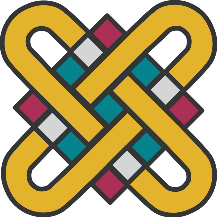 ΠΑΝΕΠΙΣΤΗΜΙΟ ΔΥΤΙΚΗΣ ΜΑΚΕΔΟΝΙΑΣ
ΠΟΛΥΤΕΧΝΙΚΗΣ ΣΧΟΛΗ
ΤΜΗΜΑ ΜΗΧΑΝΙΚΩΝ ΟΡΥΚΤΩΝ ΠΟΡΩΝΠΡΟΓΡΑΜΜΑ ΠΡΟΠΤΥΧΙΑΚΩΝ ΣΠΟΥΔΩΝΤΙΤΛΟΣ ΔΙΠΛΩΜΑΤΙΚΗΣ ΕΡΓΑΣΙΑΣΔιπλωματική Εργασίατου/τηςΟνοματεπώνυμο Φοιτητή/τριας, Αριθμός Μητρώουπου υποβάλλεται στο Τμήμα Μηχανικών Ορυκτών Πόρων
του Πανεπιστημίου Δυτικής Μακεδονίας
για τη μερική εκπλήρωση των υποχρεώσεων απόκτησης
του Διπλώματος Μηχανικού Ορυκτών Πόρων ΠΔΜ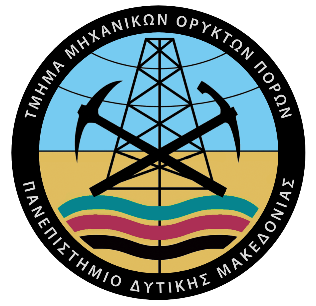 Κοζάνη, Μήνας ΈτοςΚενή σελίδα που μπορεί να χρησιμοποιηθεί για κάποια αφιέρωση, ευχαριστίες, κλπ.Περίληψη (Στυλ Επικεφαλίδα 1)Στην περίληψη γράφουμε γενικά στοιχεία για την εργασία, όπως πότε ανατέθηκε και τι αντικείμενο έχει, καθώς και μια σύντομη αναφορά στη δομή της με περιγραφή των κεφαλαίων της.Abstract (Στυλ Επικεφαλίδα 1)Εδώ δίνουμε την περίληψη στα Αγγλικά.Κεφάλαιο 1: Τίτλος κεφαλαίου (Στυλ Επικεφαλίδα 1)Κάθε κεφάλαιο ξεκινάει από νέα σελίδα (εισαγωγή αλλαγής σελίδας). Χρησιμοποιούμε τα Στυλ επικεφαλίδων του Word για του τίτλους των κεφαλαίων, ενοτήτων και υπο-ενοτήτων ώστε να μπορεί να γίνει αυτόματη ενημέρωση του πίνακα περιεχομένων. Για το κυρίως κείμενο χρησιμοποιούμε την γραμματοσειρά Times New Roman, 12pt, με 1,5 διάστιχο και διάστημα 8 μετά την παράγραφο (Βασικό στυλ σε αυτό το αρχείο).Τα σχήματα και οι πίνακες αριθμούνται με βάση τον αριθμό του κεφαλαίου και αυξάνουσα αρίθμηση που είναι ενιαία για όλο το κεφάλαιο, ανεξάρτητα από την ενότητα ή υπο-ενότητα στην οποία βρίσκονται.1.1 Τίτλος Ενότητας (Στυλ Επικεφαλίδα 2)1.1.1 Τίτλος Υπο-ενότητας (Στυλ Επικεφαλίδα 3)Σχήμα 1.1: Λεζάντα σχήματος – εικόνας (αμέσως κάτω από το σχήμα ή την εικόνα).Πίνακας 1.1: Λεζάντα πίνακα (ακριβώς πάνω από τον πίνακα).Βιβλιογραφία (Στυλ Επικεφαλίδα 1)Η βιβλιογραφία ακολουθεί τα διεθνή πρότυπα αναφοράς. Όλες οι αναφορές που δίνονται στη βιβλιογραφία πρέπει να αναφέρονται και στο κείμενο της εργασίας. Η βιβλιογραφία καταγράφεται στην ενότητα αυτή αλφαβητικά.